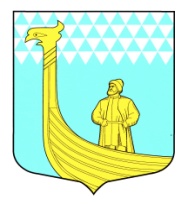                                                   АДМИНИСТРАЦИЯМУНИЦИПАЛЬНОГО ОБРАЗОВАНИЯВЫНДИНООСТРОВСКОЕ СЕЛЬСКОЕ ПОСЕЛЕНИЕВОЛХОВСКОГО МУНИЦИПАЛЬНОГО  РАЙОНАЛЕНИНГРАДСКОЙ  ОБЛАСТИ                                         Р А С П О Р Я Ж Е Н И Едер.Вындин ОстровВолховского района, Ленинградской областиот    6  июня  2013 года                                                                  №  12О   проведении    праздничных     мероприятий   посвященных Дню независимости России на    территории муниципального образования Вындиноостровское сельское поселение 	В связи с предстоящим проведением праздничных мероприятий посвященных Дню независимости России 	1. Утвердить план проведения праздничных мероприятий, согласно приложению 1.2. Утвердить персональный состав штаба по подготовке и проведению праздничный мероприятий, посвященных Дню независимости России  согласно приложению 2.3.Директору  МБУКС «Вындиноостровский Центр Досуга» украсить общественные места проведения праздничных мероприятий праздничной Российской символикой. 4. План проведения праздничных мероприятий  разместить на официальном сайте муниципального образования .5. Контроль за исполнением данного распоряжения   оставляю за собой.Глава администрации                                                                     М.Тимофееваутверждена                                                           распоряжением главы администрации МО                                                        от «  _6___» июня 2013 года №_______приложение 2                                                КОМИССИЯПо подготовке  и проведению праздничных мероприятий посвященных Дню независимости РоссииПредседатель комиссии Тимофеева Марина Анатольевна – глава  муниципального образования Вындиноостровское сельское поселениеЗаместитель председателя комиссии:Жуйкова Надежда Ивановна – директор МБУКС «Вындиноостровский Центр Досуга»Члены комиссии:Анисимова Маргарита Сергеевна – методист МБУКС «Вындиноостровский Центр Досуга»;Веревкина Альбина Ивановна – председатель Совета ветеранов;Распоряжением главы администрацииМО Вындиноостровское сельское поселение«__6_»   июня 2013 года № ____Приложение 1ПЛАН МЕРОПРИЯТИЙПосвященных Дню независимости России на территории муниципального образования Вындиноостровское сельское поселение№ Перечень торжественных мероприятийдата, время  проведенияместо проведенияОтветственное лицо1заседание штаба по подготовке и проведению праздничных мероприятий  3 июня         Администрация МО Вындиноостровское СП, актовый залСпециалист администрации-Черемхина Е.В2проведение работ по украшению  территории поселениядо 8 июняАдминистрация МО Вындиноостровское СПспециалист администрации Сысоева Н.Н, директор МБУКС –Жуйкова Н.И3.Театрализованное представление для детей  «Приключение Мальвины» 11.06. в 18=00 часовВындин Остров Дом Культурыдиректор МБУКС –Жуйкова Н.И4Праздничный концерт «Люблю тебя моя Россия»11-06. в 20=00Вындин Остров Дом Культурыдиректор МБУКС –Жуйкова Н.И5Праздничная дискотекас 12=00 до 4=00 часовВындин Остров Дом Культурыдиректор МБУКС –Жуйкова Н.И6Проведение теннисного турнира12.06. в 12=00 Вындин Остров, спортивная площадка  директор МБУКС –Жуйкова Н.И 7Игра для детей «Краски лета 12.06. в 15=00 часов  Вындин Остров Дом Культурыдиректор МБУКС –Жуйкова Н.И 